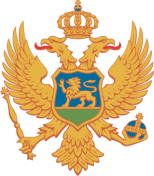 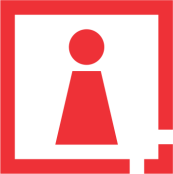 C R N A   G O R AAGENCIJA ZA ZAŠTITU LIČNIH PODATAKAI SLOBODAN PRISTUP INFORMACIJAMABr. 06-11-3040-4/18Podgorica, 04.04.2018.Ministarstvo vanjskih poslovaUPRAVA ZA DIJASPORUn/r direktoru, mr Predragu MitrovićuBulevar Sv Petra Cetinjskog br.9P O D G O R I C AOdlučujući po Zahtjevu, br. 06-11-3040-2/18 od 28.03.2018.godine, kojim od Agencije za zaštitu ličnih podataka i slobodan pristup informacijama, Ministarstvo vanjskih poslova - Uprava za dijasporu traži mišljenje da li su članovi 51- Vođenje evidencija i 52- Izvori i obrada podataka u evidencijama Nacrta zakona o saradnji Crne Gore sa iseljenicima usaglašeni sa odredbama Zakona o zaštiti podataka o ličnosti, Savjet Agencije je na sjednici održanoj dana 30.03.2018. godine donio sljedećeM I Š LJ E NJ EČlan 51 stav 2 Nacrta zakona o saradnji Crne Gore sa iseljenicima treba izmijeniti na način što će se iz istog brisati "jedinstveni matični broj ili lični broj iseljenika".Član 52 Nacrta zakona o saradnji Crne Gore sa iseljenicima je usaglašen sa odredbama Zakona o zaštiti podataka o ličnosti.O b r a z l o ž e nj eDana 28.03.2018. godine ovoj Agenciji se obratila Uprava za dijasporu Zahtjevom br.06-11-3040-2/18 kojim traži mišljenje da li su članovi 51- Vođenje evidencija i 52- Izvori i obrada podataka u evidencijama Nacrta zakona o saradnji Crne Gore sa iseljenicima usaglašeni sa odredbama Zakona o zaštiti podataka o ličnosti. Postupajući u skladu sa članom 50 tačka 3 Zakona o zaštiti podataka o ličnosti („Službeni list CG“, br. 79/08, 70/09, 44/12 i 22/17), u kojem se navodi da Agencija daje mišljenja u vezi sa primjenom ovog zakona, a na osnovu predmetnog Zahtjeva , Savjet Agencije je mišljenja da član 51 stav 2 Nacrta zakona o saradnji Crne Gore sa iseljenicima treba izmijeniti na način što će se iz istog brisati "jedinstveni matični broj ili lični broj iseljenika" dok je član 52 Nacrta zakona usaglašen sa odredbama Zakona o zaštiti podataka o ličnosti.S aspekta zaštite podataka o ličnosti, član 51 stav 2 Nacrta zakona je od naročitog značaja s obzirom da isti propisuje sadržaj evidencije o iseljenicima odnosno lične podatke koje evidencija obavezno sadrži,  i to: ime, prezime, očevo ime, pol, datum, mjesto i država rođenja, jedinstveni matični broj ili lični broj iseljenika, državljanstvo, država u kojoj radi, adresa stanovanja, broj djece, datum iseljavanja iz Crne Gore, mjesto porijekla i članstvo u organizacijama iseljenika. Dalje se u stavu 3 navodi da evidencija o iseljenicima može da sadrži i druge podatke koji se obrađuju uz prethodnu saglasnost lica na koje se podaci odnose.Članom 2 Zakona o zaštiti podataka o ličnosti (ZZPL) propisano je da se lični podaci moraju obrađivati na pošten i zakonit način i ne mogu se obrađivati u većem obimu nego što je potrebno da bi se postigla svrha obrade niti na način koji nije u skladu sa njihovom namjenom. U slučaju kad su namjena ličnih podataka i način njihove obrade propisani zakonom, rukovalac zbirke ličnih podataka, u konkretnom slučaju Uprava za dijasporu,  određuje se tim zakonom (član 6 ZZPL). Dakle, od posebnog je značaja zakonom utvrditi svrhu za koju se lični podaci obrađuju. Na osnovu dostavljenog Nacrta zakona može se zaključiti da se podaci iz evidencije o iseljenicima obrađuju i koriste u svrhe očuvanja državnog identiteta i pripadnosti Crnoj Gori, očuvanja kulturnog identiteta, jačanja obrazovne, naučne, kulturne i sportske saradnje, informisanja i povezivanja, zaštite prava i položaja iseljenika kao i unapređenja privrednog partnerstva.Cijeneći član 51 stav 2 Nacrta zakona o saradnji Crne Gore sa iseljenicima, Savjet Agencije smatra da evidencija o iseljenicima ne treba obavezno da sadrži jedinstveni matični broj odnosno lični broj iseljenika jer se i bez navođenja ovih podataka može ostvariti svrha za koju se podaci obrađuju. Tim prije što se predmetni podaci prikupljaju na dobrovoljnoj osnovi, najprepoznatljiviji identifikacioni podatak ne treba da bude zakonska obaveza već dio stava 3 člana 51.Podaci o iseljenicima koji se mogu obrađivati saglasno članu 51 stav 3 Nacrta zakona nijesu obavezni, što znači da mogu ali ne moraju biti sastavni dio evidencije. Bitno je istaći da ukoliko dođe do obrade ličnih podataka koji shodno članu 9 stav 1 tačka 7 Zakona o zaštiti podataka o ličnosti predstavljaju posebnu kategoriju ličnih podataka, isti se saglasnosno članu 13 ovog Zakona moraju posebno označiti i štititi radi sprječavanja neovlašćenog pristupa tim podacima. Saglasnost je slobodno data izjava volje u pisanoj formi ili usmeno na zapisnik, kojom lice nakon što je informisano o namjeni obrade, izražava pristanak da se njegovi lični podaci obrađuju za određenu namjenu (član 9 stav 1 tačka 6) i može se opozvati u svakom trenutku (član 10 st. 1). Članom 52 Nacrta zakona propisani su izvori i obrada podataka. U stavu 3 predmetnog člana predviđeno je da će se na lične podatke u evidenciji iz člana 51 primjenjivati odredbe zakona kojim se uređuje zaštita podataka o ličnosti.S obzirom da će obrada ličnih podataka biti vršena elektronskim putem, rukovalac zbirke Uprava za dijasporu, obavezna je da primijeni kadrovske, organizacione i tehničke mjere zaštite ličnih podataka radi zaštite od gubitka, uništenja, nedopuštenog pristupa, promjene, objavljivanja, kao i od zloupotrebe koje su propisane članom 24 Zakona o zaštiti podataka o ličnosti i odgovorna je za tačnost i ažurnost podataka sadržanih u evidenciji, u smislu člana 22 ZZPL.Na osnovu izloženog Savjet je mišljenja istaknutog u dispozitivu.SAVJET AGENCIJE:Predsjednik, Muhamed GjokajDostavljeno:Podnosiocu zahtjevaOdsjeku za predmete i prigovore